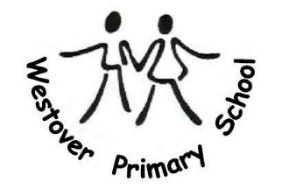 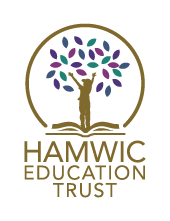 ADVERTRole:			Headteacher Location:		Westover Primary School, PortsmouthSalary Range:		L15 - L21 (£62,561 - £72,483)Start Date:		April 2023Closing Date:		Friday 13th January 2023Interviews:		Thursday 26th and Friday 27th January 2023JOB/PERSON SUMMARY:Governors are seeking an experienced leader to skilfully lead a school community through a period of change towards excellence. They should demonstrate a passion for the leadership of learning across the Primary age range and be able to confidently shape and improve the quality of education at Westover Primary. The successful candidate will drive the development of the schools’ curriculum offer, ensuring that more pupils than ever before leave each stage of their educational journey well-prepared for their next. Strategies will place the need of the most disadvantaged children and those with additional and complex needs firmly at the centre of developments.Our new Headteacher will inspire and bring out the best in staff, have resilience and drive, and have a proven track-record of delivering strong educational outcomes. Our new Headteacher can be part of leading the next phase of our journey as we strive to deliver excellent education for our children. WE ARE SEEKING A PROFESSIONAL INDIVIDUAL WHO: Is currently an outstanding and inspirational leader with significant leadership experience. Has a strong track-record of success in their current role across the Primary phaseCan develop the quality of learning provision so that it secures progress for all pupils across the primary phaseWill effectively model leadership, ensuring staff have the skills they need to do their job wellInnovates to improve the quality of the curriculum offer to address social disadvantage and fully meet the needs of pupils with special education needsBuilds upon our good relationships within the schools, across partnerships and in the wider community ABOUT WESTOVER PRIMARY SCHOOL:At Westover we are passionate that everyone can think and learn; thrive and achieve; work together as a community in order to develop as responsible, compassionate people ready to challenge and care for our world.We value the support and commitment which parents offer, both to the school as a whole and to their own child’s education. We believe that working together enables our children to achieve their full potential through high quality teaching and an exciting, values-based curriculum, holding our children at the heart of everything we do.Westover Primary School is part of the Ridings Partnership within the Hamwic Education Trust.  As such we share their values and work closely with the other schools in the Trust.  Westover is supported by the Hamwic team which means we always have expertise on hand whatever the context might be. HAMWIC EDUCATION TRUST:The Ridings Partnership is one of six partnerships across the Trust.  The Trust and its schools offer unique opportunities for those individuals that excel in education.We aim to deliver an outstanding education to our pupils and to do so we must employ outstanding people.We offer a training pathway for all employees including teachers, support staff and our middle and senior leaders.Our staff have opportunities to work on cross phase projects and to work in other schools within the Trust in order to gain invaluable experience and enhance their skills.APPLICATION PROCEDURE:Should you wish to apply for this vacancy, please view the recruitment pack and  complete the application form which can be found at www.hamwic.org  Completed applications should be returned to recruitment@hamwic.org.We would be delighted to give you a tour of the school and answer any questions you may have.  Please contact the interim Headteacher Jo Dorricott at the school on 023 92 660178 to arrange an appointment.SAFEGUARDING:All schools within the Trust are committed to safeguarding and promoting the welfare of children and young people and expect all staff and volunteers to share this commitment.We will ensure that all our recruitment and selection practices reflect this commitment. All successful candidates will be subject to Disclosure and Barring Service checks along with other relevant employment checks.